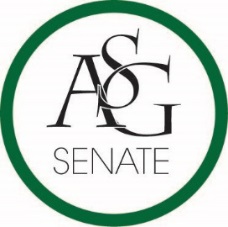 Senate AgendaOctober 30th, 2018Graduate Education Auditorium, 6:00 PMCall to OrderRoll CallApproval of the MinutesSpecial OrdersReports (5 minutes each)Special ReportsAdvisor, Mary SkinnerGraduate Assistants, Joshua Saraping and Sage McCoyPresident, J.P. GairhanVice-President, Abigail WalkerTreasurer, Isamar GarciaSecretary, Luke HumphreyChief Justice, Julianna TidwellGSC President, Arley WardCabinet ReportsChief of Staff, Carus NewmanFLF Coordinator, Will ClarkChair of the Senate, Colman Betler Appointments, Nominations, and ElectionsPublic Comment (3 at 2 minutes each)Old Business ASG Senate Bill No. 3- The Campaign Finance Reform Act of 2018-2019Authored by Senator Daniel Webster, President JP GairhanSponsored by Senator Cecil Kidenda, Senator Esteban Lopez, Senator Patrick Dougherty, Senator Hope Davenport, Senator RayJ Jackson, Senator Grayson Lee, Senator Nabil Bhimani, Senator Olivia Chambers, Senator Collin Petigna, Senator Samantha Gregory, Senator Warrington Sebree, Senator Katelyn Collison, Senator Lance Hewett, Senator Cassidy Cook, Senator Darynne Dahlem, Senator James Gairhan, Senator Emily Daniels, Senator Kat de Sonnaville, Senator Kate Sego, Senator Marley SimsNew BusinessASG Senate Bill No. 4- A Bill Funding Student Shuttles to the Airport for University Breaks Authored by Senator Kianna Sarvestani, Senator Cassidy CookSponsored by Senator Olivia Chambers, Senator Sydney Belt, Senator Will Baker, Senator Esteban Lopez, Senator Marley Sims ASG Senate Resolution A Resolution to Support the Dedication of the Bud Walton Arena Basketball Court to Nolan Richardson Authored by Senator Clay Smith, Senator Garrett Dorf, Senator Kate Sego, Senator Esteban LopezSponsored by Senator Grayson Lee, Senator Patrick Dougherty, Senator Tony RollerAnnouncementsAdjournment